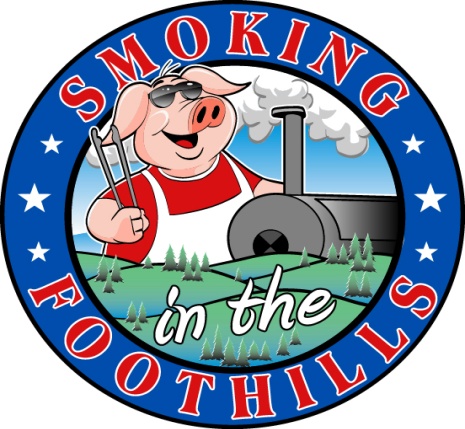 Smoking In The FoothillsBarbecue Competition And FestivalOctober 20th & 21st 2017Historic Downtown Lenoir, NCThis competition is a Kansas City Barbecue Society Sanctioned (KCBS) sanctioned event. This competition will offer some world class barbecue and also give the public a chance to see how a professional barbecue pitmaster cooks barbecue. World Champion Pitmasters will be in competition at the event. Prizes will be awarded in a variety of categories with dozens of opportunities to take home cash prizes and trophies. The festival will also offer a wide variety of activities for the public including; Live entertainment, arts & crafts, beer garden, 50/50 raffle, People’s Choice Tastings, as well as kid’s activities. Event ProfileAttendance Will Be In The ThousandsKansas City Barbecue Society (KCBS) Sanctioned EventNorth Carolina Governor’s Proclamation designating this a North Carolina Championship EventPlenty of free parkingLive EntertainmentArts & Crafts Beer Garden  A Poker Run featuring the Blue Knights and Red Knights Kid’s activities and inflatablesCornhole Tournament A variety of delicious Barbecue and other festival favoritesSponsorship Levels And Benefit SummaryTitle Sponsor of the Festival (King Of The Pitmaster) $7,000Title Sponsor for Smoking In The FoothillsBanner Above The Stage During The Event (The Most Prominent Placement of Any Banner and It Will Be Prominent In The Photos Of The Event. Several Banners On Festival GroundsSeveral Promotional Spaces At The FestivalYear Long Link To Your Website From Every Page On The Festival WebsiteCorporate Logo on All Printed Material (posters, magazine ads, business cards for the festival and any and all media for the festival)Corporate Tag Included On All Radio Ads, PSA’s and live InterviewsAccess to the Cook’s Lunch and Social Held on Friday of the festivalNamed Sponsor of the Festival (Pitmaster) $5,000Identified as Pitmaster Sponsor for Smoking In The FoothillsBanner At Stage During The Event-Will Be Prominent In Photos Of The EventFree Promotional Booth space at the festivalYear Long Link To Your Website From Your Company Logo On The Festival WebsiteCorporate Logo on All Printed Media (posters, magazine ads)Corporate tag included on all radio ads, PSA’s and live interviewsMajor Festival Sponsor (Whole Hog) $2,500  Identified as Whole Hog Festival SponsorYear Long Link To Your Website From Your Company Logo On The Festival WebsiteProminent Display Of Your Company Banner on festival grounds Free Promotional Booth space at festivalCorporate Logo on All Printed Media (posters, magazine ads)Festival Sponsor (King Of The Brisket) $1000 Identified as King Of The Brisket Grill SponsorYear Long Link To Your Website From Your Company Logo On The Festival WebsiteFree Promotional Booth at the festivaCompany listed on All Printed Media (posters, magazine ads)Contributing Sponsor (King Of The Backyard Grill) $500 Identified as King Of The Backyard Grill Sponsor Free Promotional Booth at FestivalYear Long Link To Your Website From The Festival WebsiteFriend of the Festival (King Of Sauce) $250Identified as King of Sauce SponsorFree Promotional Booth at FestivalYear Long Link To Your Website From Festival WebsiteCustom Sponsorships Are Available. We Will Work With You To Taylor A Sponsorship Just For You. This Festival Would Not Be Possible Without Our Sponsors. 